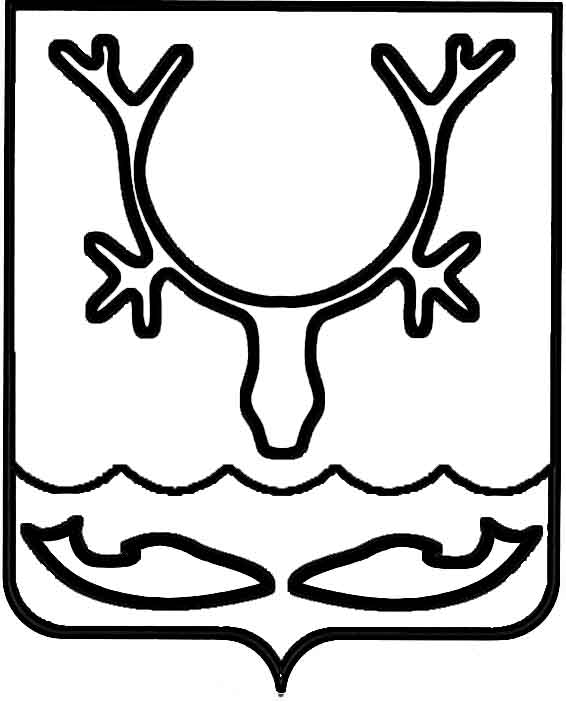 Администрация муниципального образования
"Городской округ "Город Нарьян-Мар"ПОСТАНОВЛЕНИЕО внесении изменений в постановление Администрации муниципального образования "Городской округ "Город Нарьян-Мар"               от 28.02.2023 № 314В соответствии со статьей 78 Бюджетного кодекса Российской Федерации, пунктом 33 части 1 статьи 16 Федерального закона от 06.10.2003 № 131-ФЗ 
"Об общих принципах организации местного самоуправления в Российской Федерации" Администрация муниципального образования "Городской округ "Город Нарьян-Мар"П О С Т А Н О В Л Я Е Т:1. Внести в Порядок предоставления субсидии субъектам малого и среднего предпринимательства на возмещение части затрат на приобретение и доставку расходных материалов, утвержденный постановлением Администрации муниципального образования "Городской округ "Город Нарьян-Мар" от 28.02.2023 
№ 314, (далее – Порядок) следующие изменения:1.1. Подпункт 3.6 пункта 3 Порядка изложить в следующей редакции:"3.6. Расходные материалы – материалы для обеспечения учебного процесса, проведения практических занятий (офисная бумага, цветная бумага, картон, учебные пособия); картриджи для принтера, в том числе заправка картриджей, чернила 
для заправки картриджей.".1.2. Подпункт 13.5 пункта 13 Порядка изложить в следующей редакции:"13.5. Не должны получать средства из городского бюджета в соответствии 
с правовым актом, на основании иных правовых актов в целях возмещения части затрат на приобретение и доставку расходных материалов, если срок действия Соглашения 
на такие затраты еще не истек.".2. Настоящее постановление вступает в силу после его официального опубликования.06.03.2024№407И.о. главы города Нарьян-Мара Д.В. Анохин